108學年度嘉義縣藝術與美感深耕計畫子計畫二之一補助學校藝術深耕教學計畫成果報告表(期中報告)總頁數請勿超過兩頁校 名嘉義縣布袋鎮新岑國民小學嘉義縣布袋鎮新岑國民小學嘉義縣布袋鎮新岑國民小學方案名稱新岑鼓藝飛揚新岑鼓藝飛揚活動日期108年8月1日~108年12月31日108年8月1日~108年12月31日108年8月1日~108年12月31日活動地點本校多功能教室本校多功能教室參加對象全校學生全校學生參與人次40藝術家柳衍宏計畫說明目標(一)透過藝術家之協助，提升本校教師的藝文專業知能。(二)融合相關課程教學，多元啟發藝術才能，展現師生藝術創造能力。(三)運用媒材與形式，從事藝術表現，豐富學童生活與心靈。(四)藉由音樂活動，使用人聲、肢體動作和簡易的樂器進行創作。(五)培養學生體認各種藝術價值，熱忱參與多元藝術活動。(六)透過集體創作與展演活動，表現自動、合作、尊重、秩序、溝通的團隊精神與態度。(一)透過藝術家之協助，提升本校教師的藝文專業知能。(二)融合相關課程教學，多元啟發藝術才能，展現師生藝術創造能力。(三)運用媒材與形式，從事藝術表現，豐富學童生活與心靈。(四)藉由音樂活動，使用人聲、肢體動作和簡易的樂器進行創作。(五)培養學生體認各種藝術價值，熱忱參與多元藝術活動。(六)透過集體創作與展演活動，表現自動、合作、尊重、秩序、溝通的團隊精神與態度。(一)透過藝術家之協助，提升本校教師的藝文專業知能。(二)融合相關課程教學，多元啟發藝術才能，展現師生藝術創造能力。(三)運用媒材與形式，從事藝術表現，豐富學童生活與心靈。(四)藉由音樂活動，使用人聲、肢體動作和簡易的樂器進行創作。(五)培養學生體認各種藝術價值，熱忱參與多元藝術活動。(六)透過集體創作與展演活動，表現自動、合作、尊重、秩序、溝通的團隊精神與態度。(一)透過藝術家之協助，提升本校教師的藝文專業知能。(二)融合相關課程教學，多元啟發藝術才能，展現師生藝術創造能力。(三)運用媒材與形式，從事藝術表現，豐富學童生活與心靈。(四)藉由音樂活動，使用人聲、肢體動作和簡易的樂器進行創作。(五)培養學生體認各種藝術價值，熱忱參與多元藝術活動。(六)透過集體創作與展演活動，表現自動、合作、尊重、秩序、溝通的團隊精神與態度。(一)透過藝術家之協助，提升本校教師的藝文專業知能。(二)融合相關課程教學，多元啟發藝術才能，展現師生藝術創造能力。(三)運用媒材與形式，從事藝術表現，豐富學童生活與心靈。(四)藉由音樂活動，使用人聲、肢體動作和簡易的樂器進行創作。(五)培養學生體認各種藝術價值，熱忱參與多元藝術活動。(六)透過集體創作與展演活動，表現自動、合作、尊重、秩序、溝通的團隊精神與態度。計畫說明內容邀請藝術家蒞校指導，安排藝術與人文及學校彈性課程與教師協同教學，利用多功能教室及科任教室授課，藝術家教學時班級授課老師在旁學助並學習，增進教師藝文教學專業能力。邀請藝術家蒞校指導，安排藝術與人文及學校彈性課程與教師協同教學，利用多功能教室及科任教室授課，藝術家教學時班級授課老師在旁學助並學習，增進教師藝文教學專業能力。邀請藝術家蒞校指導，安排藝術與人文及學校彈性課程與教師協同教學，利用多功能教室及科任教室授課，藝術家教學時班級授課老師在旁學助並學習，增進教師藝文教學專業能力。邀請藝術家蒞校指導，安排藝術與人文及學校彈性課程與教師協同教學，利用多功能教室及科任教室授課，藝術家教學時班級授課老師在旁學助並學習，增進教師藝文教學專業能力。邀請藝術家蒞校指導，安排藝術與人文及學校彈性課程與教師協同教學，利用多功能教室及科任教室授課，藝術家教學時班級授課老師在旁學助並學習，增進教師藝文教學專業能力。經費使用情形核定金額：新臺幣64000元；實支金額：新臺幣27104元執行率(實支金額/核定金額*100%)：　42.4　%落後請說明及精進策略： 下學期將採購不同尺寸的鼓，進行分部教學。核定金額：新臺幣64000元；實支金額：新臺幣27104元執行率(實支金額/核定金額*100%)：　42.4　%落後請說明及精進策略： 下學期將採購不同尺寸的鼓，進行分部教學。核定金額：新臺幣64000元；實支金額：新臺幣27104元執行率(實支金額/核定金額*100%)：　42.4　%落後請說明及精進策略： 下學期將採購不同尺寸的鼓，進行分部教學。核定金額：新臺幣64000元；實支金額：新臺幣27104元執行率(實支金額/核定金額*100%)：　42.4　%落後請說明及精進策略： 下學期將採購不同尺寸的鼓，進行分部教學。核定金額：新臺幣64000元；實支金額：新臺幣27104元執行率(實支金額/核定金額*100%)：　42.4　%落後請說明及精進策略： 下學期將採購不同尺寸的鼓，進行分部教學。核定金額：新臺幣64000元；實支金額：新臺幣27104元執行率(實支金額/核定金額*100%)：　42.4　%落後請說明及精進策略： 下學期將採購不同尺寸的鼓，進行分部教學。教學回饋與省思-藝術家感謝學校提供寬廣的教室，讓學生有充份的學習空間，校內老師對具有專業的教師給予尊重和包容，無論教學或表演都能配合。學生對十鼓課展現相當的熱情，藉由打擊抒發情緒，並使身心受益，唯仍有少數的學生需多練習專注力。學校也安排表演的場合，讓學生有站上舞台的機會，更熱衷於學習。感謝學校提供寬廣的教室，讓學生有充份的學習空間，校內老師對具有專業的教師給予尊重和包容，無論教學或表演都能配合。學生對十鼓課展現相當的熱情，藉由打擊抒發情緒，並使身心受益，唯仍有少數的學生需多練習專注力。學校也安排表演的場合，讓學生有站上舞台的機會，更熱衷於學習。感謝學校提供寬廣的教室，讓學生有充份的學習空間，校內老師對具有專業的教師給予尊重和包容，無論教學或表演都能配合。學生對十鼓課展現相當的熱情，藉由打擊抒發情緒，並使身心受益，唯仍有少數的學生需多練習專注力。學校也安排表演的場合，讓學生有站上舞台的機會，更熱衷於學習。感謝學校提供寬廣的教室，讓學生有充份的學習空間，校內老師對具有專業的教師給予尊重和包容，無論教學或表演都能配合。學生對十鼓課展現相當的熱情，藉由打擊抒發情緒，並使身心受益，唯仍有少數的學生需多練習專注力。學校也安排表演的場合，讓學生有站上舞台的機會，更熱衷於學習。感謝學校提供寬廣的教室，讓學生有充份的學習空間，校內老師對具有專業的教師給予尊重和包容，無論教學或表演都能配合。學生對十鼓課展現相當的熱情，藉由打擊抒發情緒，並使身心受益，唯仍有少數的學生需多練習專注力。學校也安排表演的場合，讓學生有站上舞台的機會，更熱衷於學習。感謝學校提供寬廣的教室，讓學生有充份的學習空間，校內老師對具有專業的教師給予尊重和包容，無論教學或表演都能配合。學生對十鼓課展現相當的熱情，藉由打擊抒發情緒，並使身心受益，唯仍有少數的學生需多練習專注力。學校也安排表演的場合，讓學生有站上舞台的機會，更熱衷於學習。教學回饋與省思-協同教師在十鼓老師的指導下，初次學習的一年級小朋友由完全不學，到認識基礎節奏，看樂譜、唱譜、打擊、做動作……最後和學長姐一同完成一首曲子。小朋友一邊大聲唱譜，一邊打擊，更要努力把樂譜記起來，看著他們專注的神情，實在讓人感動，也感受到十鼓老師的專業，認真用心教導新岑的孩子。在十鼓老師的指導下，初次學習的一年級小朋友由完全不學，到認識基礎節奏，看樂譜、唱譜、打擊、做動作……最後和學長姐一同完成一首曲子。小朋友一邊大聲唱譜，一邊打擊，更要努力把樂譜記起來，看著他們專注的神情，實在讓人感動，也感受到十鼓老師的專業，認真用心教導新岑的孩子。在十鼓老師的指導下，初次學習的一年級小朋友由完全不學，到認識基礎節奏，看樂譜、唱譜、打擊、做動作……最後和學長姐一同完成一首曲子。小朋友一邊大聲唱譜，一邊打擊，更要努力把樂譜記起來，看著他們專注的神情，實在讓人感動，也感受到十鼓老師的專業，認真用心教導新岑的孩子。在十鼓老師的指導下，初次學習的一年級小朋友由完全不學，到認識基礎節奏，看樂譜、唱譜、打擊、做動作……最後和學長姐一同完成一首曲子。小朋友一邊大聲唱譜，一邊打擊，更要努力把樂譜記起來，看著他們專注的神情，實在讓人感動，也感受到十鼓老師的專業，認真用心教導新岑的孩子。在十鼓老師的指導下，初次學習的一年級小朋友由完全不學，到認識基礎節奏，看樂譜、唱譜、打擊、做動作……最後和學長姐一同完成一首曲子。小朋友一邊大聲唱譜，一邊打擊，更要努力把樂譜記起來，看著他們專注的神情，實在讓人感動，也感受到十鼓老師的專業，認真用心教導新岑的孩子。在十鼓老師的指導下，初次學習的一年級小朋友由完全不學，到認識基礎節奏，看樂譜、唱譜、打擊、做動作……最後和學長姐一同完成一首曲子。小朋友一邊大聲唱譜，一邊打擊，更要努力把樂譜記起來，看著他們專注的神情，實在讓人感動，也感受到十鼓老師的專業，認真用心教導新岑的孩子。實施成果學生從一年級開始接觸十鼓打擊樂，由基礎打擊開始練習，二三年級後就可以選擇不同的聲部，四五六年級可以針對較複雜的樂曲進行深度學習，藉由和藝文課程結合，學生可以在對於打擊樂有一定的程度，對於將來在藝術鑑賞或技巧方面打下良好的基礎。樂器演奏需要的專心和耐心，也反映在課業學習方面，學生在課業上也更能靜下心來認真學習。學生從一年級開始接觸十鼓打擊樂，由基礎打擊開始練習，二三年級後就可以選擇不同的聲部，四五六年級可以針對較複雜的樂曲進行深度學習，藉由和藝文課程結合，學生可以在對於打擊樂有一定的程度，對於將來在藝術鑑賞或技巧方面打下良好的基礎。樂器演奏需要的專心和耐心，也反映在課業學習方面，學生在課業上也更能靜下心來認真學習。學生從一年級開始接觸十鼓打擊樂，由基礎打擊開始練習，二三年級後就可以選擇不同的聲部，四五六年級可以針對較複雜的樂曲進行深度學習，藉由和藝文課程結合，學生可以在對於打擊樂有一定的程度，對於將來在藝術鑑賞或技巧方面打下良好的基礎。樂器演奏需要的專心和耐心，也反映在課業學習方面，學生在課業上也更能靜下心來認真學習。學生從一年級開始接觸十鼓打擊樂，由基礎打擊開始練習，二三年級後就可以選擇不同的聲部，四五六年級可以針對較複雜的樂曲進行深度學習，藉由和藝文課程結合，學生可以在對於打擊樂有一定的程度，對於將來在藝術鑑賞或技巧方面打下良好的基礎。樂器演奏需要的專心和耐心，也反映在課業學習方面，學生在課業上也更能靜下心來認真學習。學生從一年級開始接觸十鼓打擊樂，由基礎打擊開始練習，二三年級後就可以選擇不同的聲部，四五六年級可以針對較複雜的樂曲進行深度學習，藉由和藝文課程結合，學生可以在對於打擊樂有一定的程度，對於將來在藝術鑑賞或技巧方面打下良好的基礎。樂器演奏需要的專心和耐心，也反映在課業學習方面，學生在課業上也更能靜下心來認真學習。學生從一年級開始接觸十鼓打擊樂，由基礎打擊開始練習，二三年級後就可以選擇不同的聲部，四五六年級可以針對較複雜的樂曲進行深度學習，藉由和藝文課程結合，學生可以在對於打擊樂有一定的程度，對於將來在藝術鑑賞或技巧方面打下良好的基礎。樂器演奏需要的專心和耐心，也反映在課業學習方面，學生在課業上也更能靜下心來認真學習。執行困境與建議1.本校以跨年級方式進行混齡課程，在課程安排上較困難，因二年級已上過一年課程，但一年級完全無基礎，老師又得重頭教學，致使課程進度無法延續。2.校內安排之協同教學教師，因排課及換年級問題，協同教學教師得更換，無法持續增進對十鼓的深度學習。1.本校以跨年級方式進行混齡課程，在課程安排上較困難，因二年級已上過一年課程，但一年級完全無基礎，老師又得重頭教學，致使課程進度無法延續。2.校內安排之協同教學教師，因排課及換年級問題，協同教學教師得更換，無法持續增進對十鼓的深度學習。1.本校以跨年級方式進行混齡課程，在課程安排上較困難，因二年級已上過一年課程，但一年級完全無基礎，老師又得重頭教學，致使課程進度無法延續。2.校內安排之協同教學教師，因排課及換年級問題，協同教學教師得更換，無法持續增進對十鼓的深度學習。1.本校以跨年級方式進行混齡課程，在課程安排上較困難，因二年級已上過一年課程，但一年級完全無基礎，老師又得重頭教學，致使課程進度無法延續。2.校內安排之協同教學教師，因排課及換年級問題，協同教學教師得更換，無法持續增進對十鼓的深度學習。1.本校以跨年級方式進行混齡課程，在課程安排上較困難，因二年級已上過一年課程，但一年級完全無基礎，老師又得重頭教學，致使課程進度無法延續。2.校內安排之協同教學教師，因排課及換年級問題，協同教學教師得更換，無法持續增進對十鼓的深度學習。1.本校以跨年級方式進行混齡課程，在課程安排上較困難，因二年級已上過一年課程，但一年級完全無基礎，老師又得重頭教學，致使課程進度無法延續。2.校內安排之協同教學教師，因排課及換年級問題，協同教學教師得更換，無法持續增進對十鼓的深度學習。辦理活動照片(至少六張)辦理活動照片(至少六張)辦理活動照片(至少六張)辦理活動照片(至少六張)辦理活動照片(至少六張)辦理活動照片(至少六張)辦理活動照片(至少六張)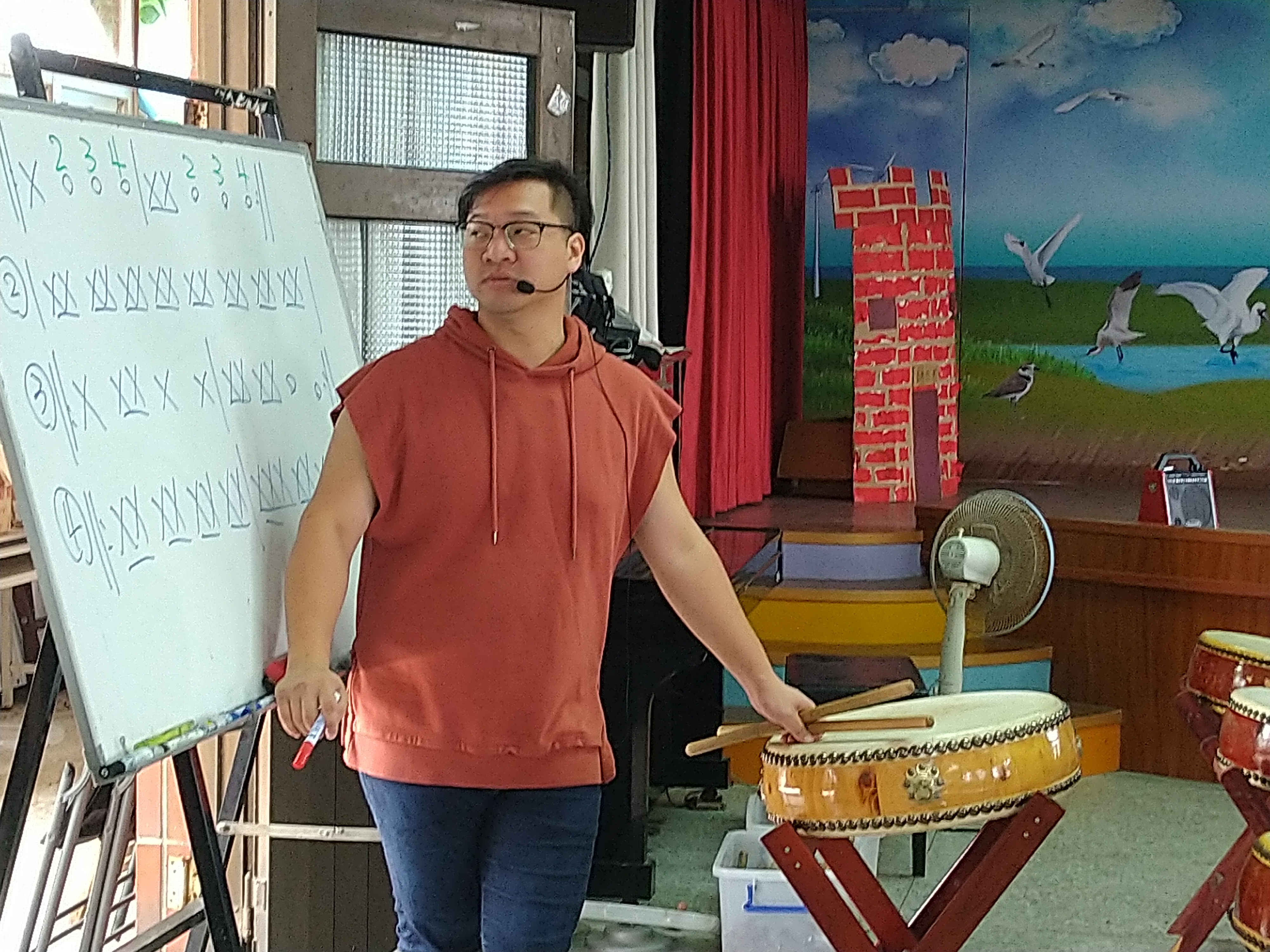 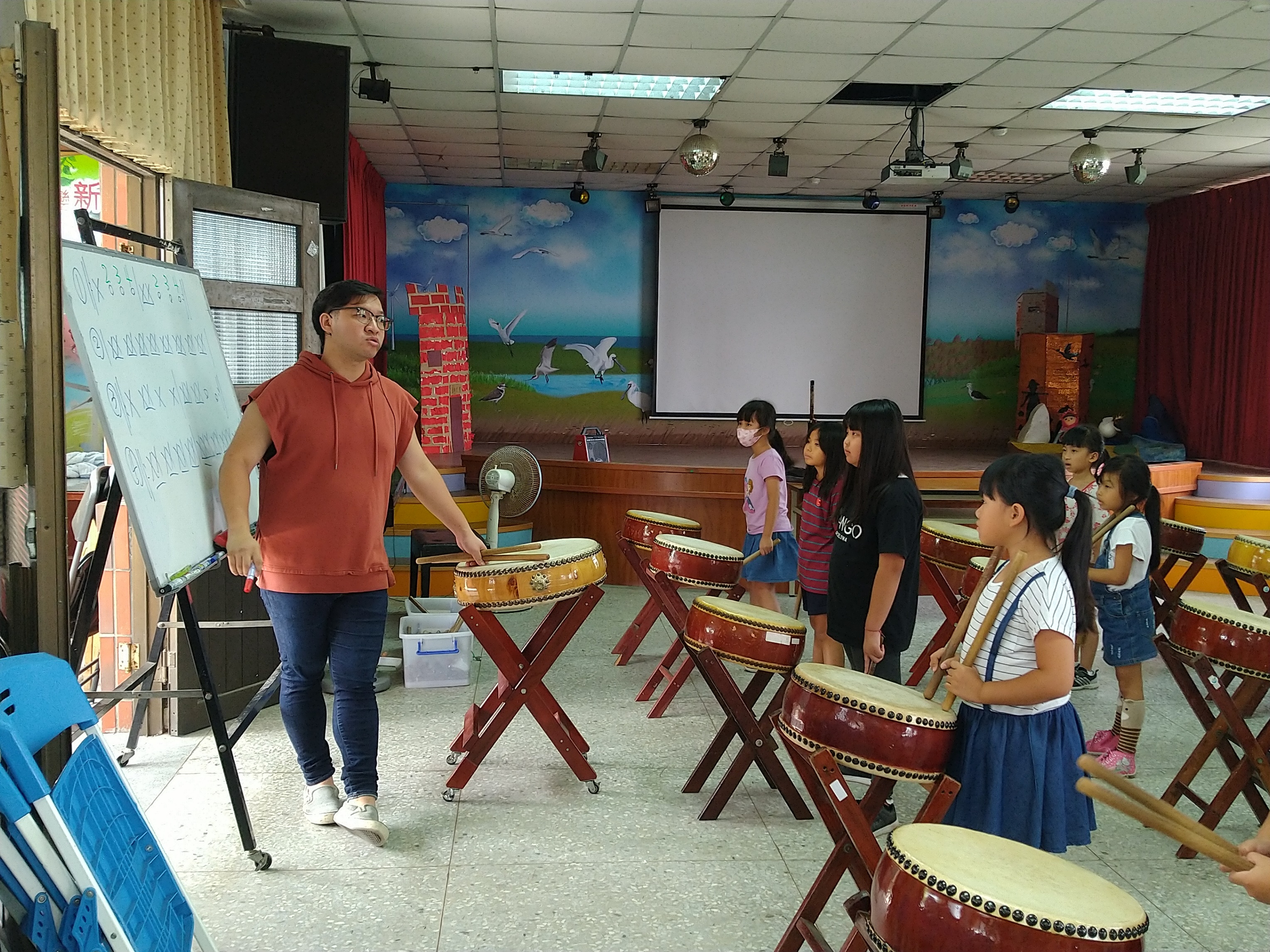 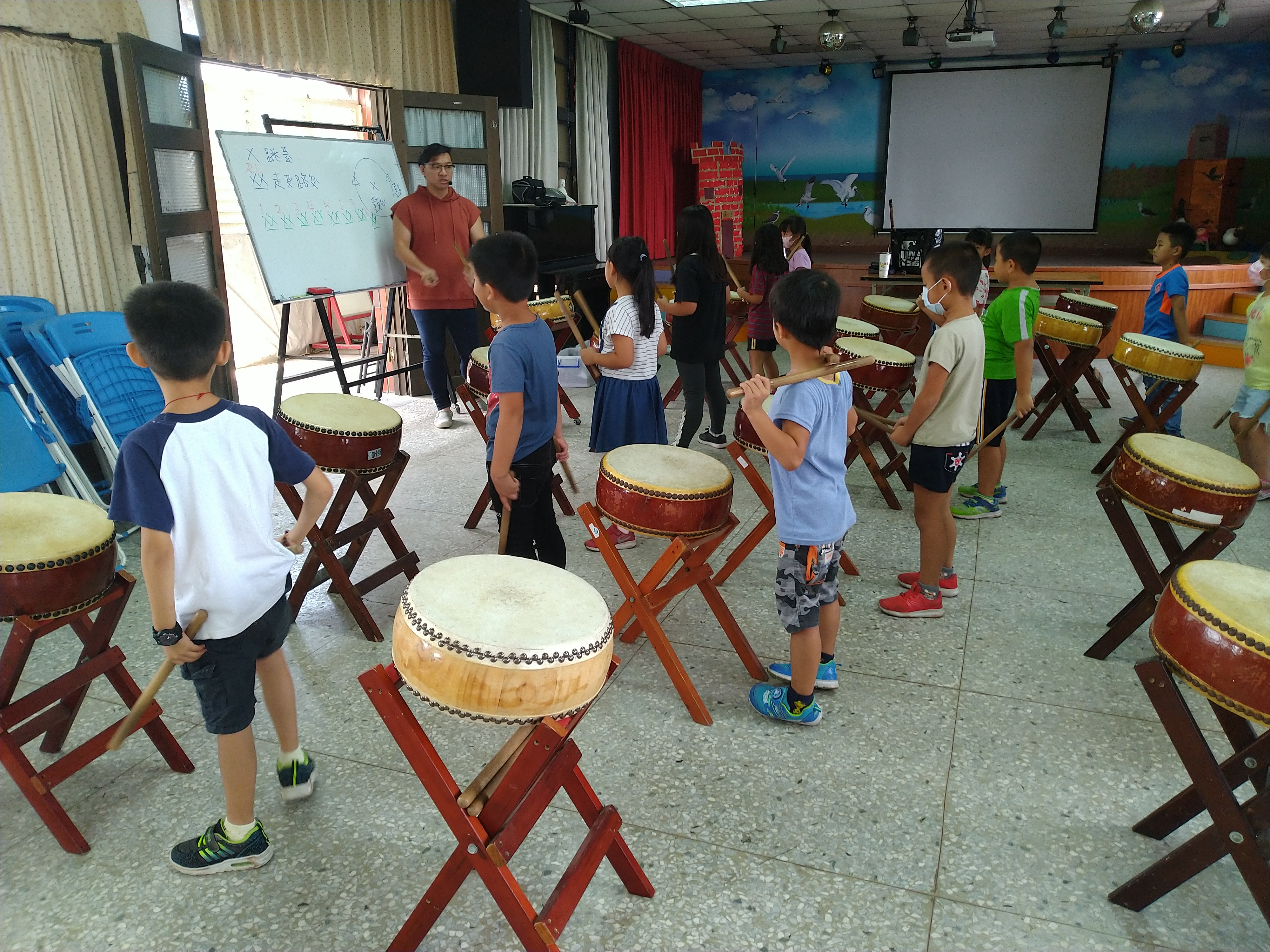 外聘藝術家上課情形外聘藝術家上課情形外聘藝術家上課情形外聘藝術家上課情形外聘藝術家上課情形外聘藝術家上課情形外聘藝術家上課情形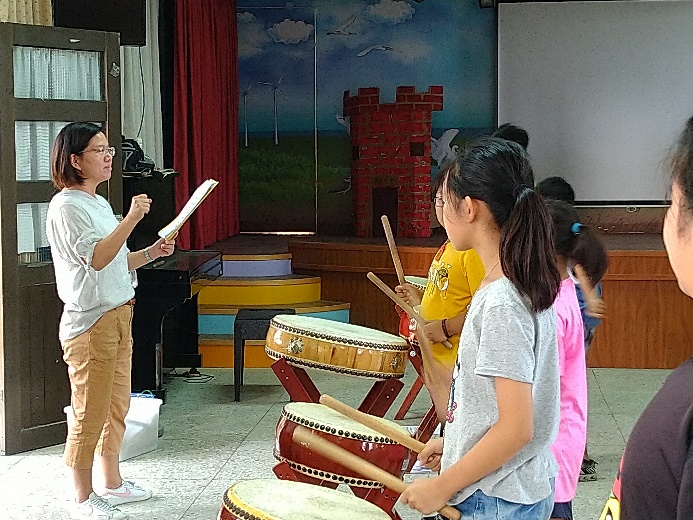 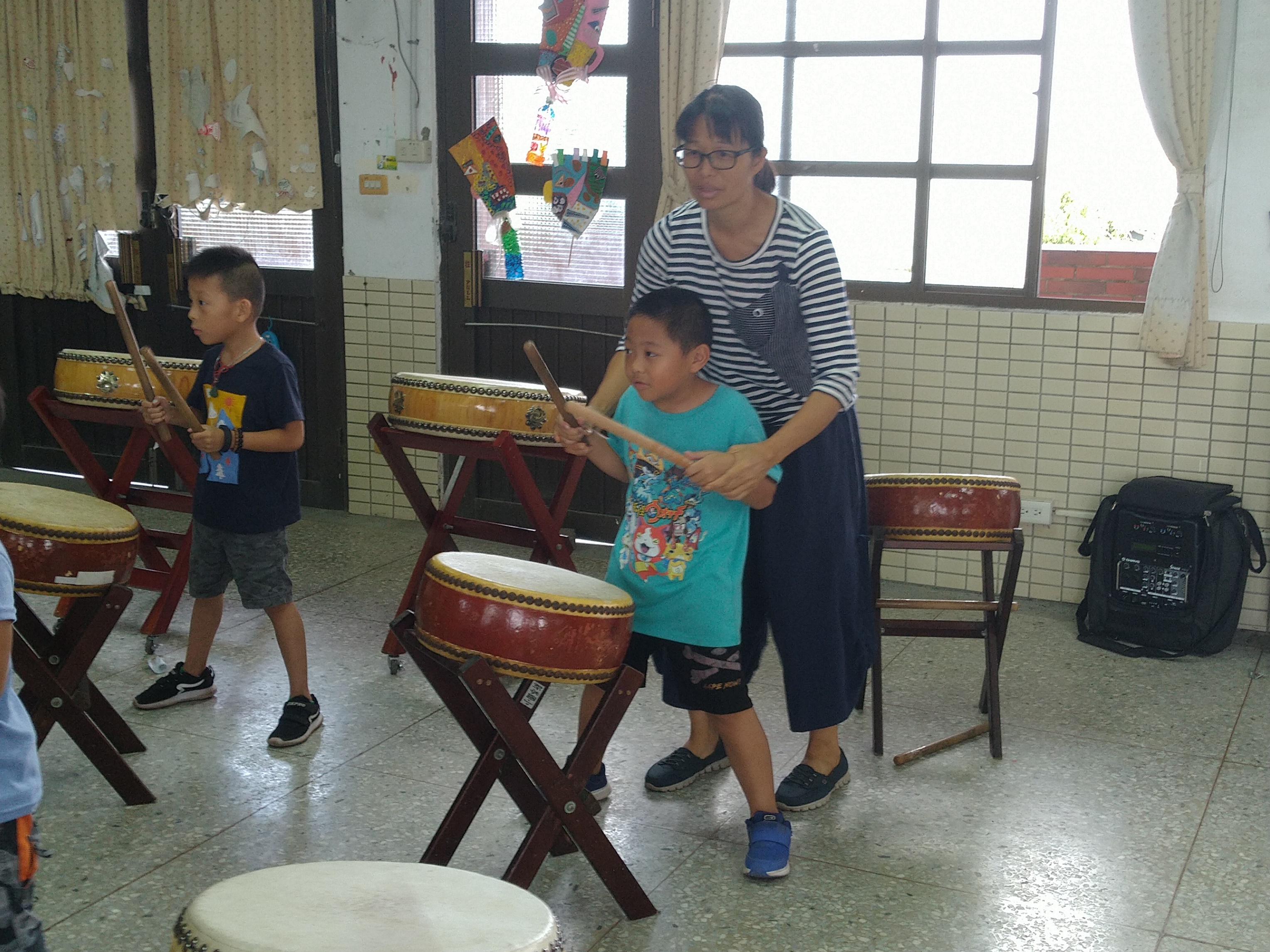 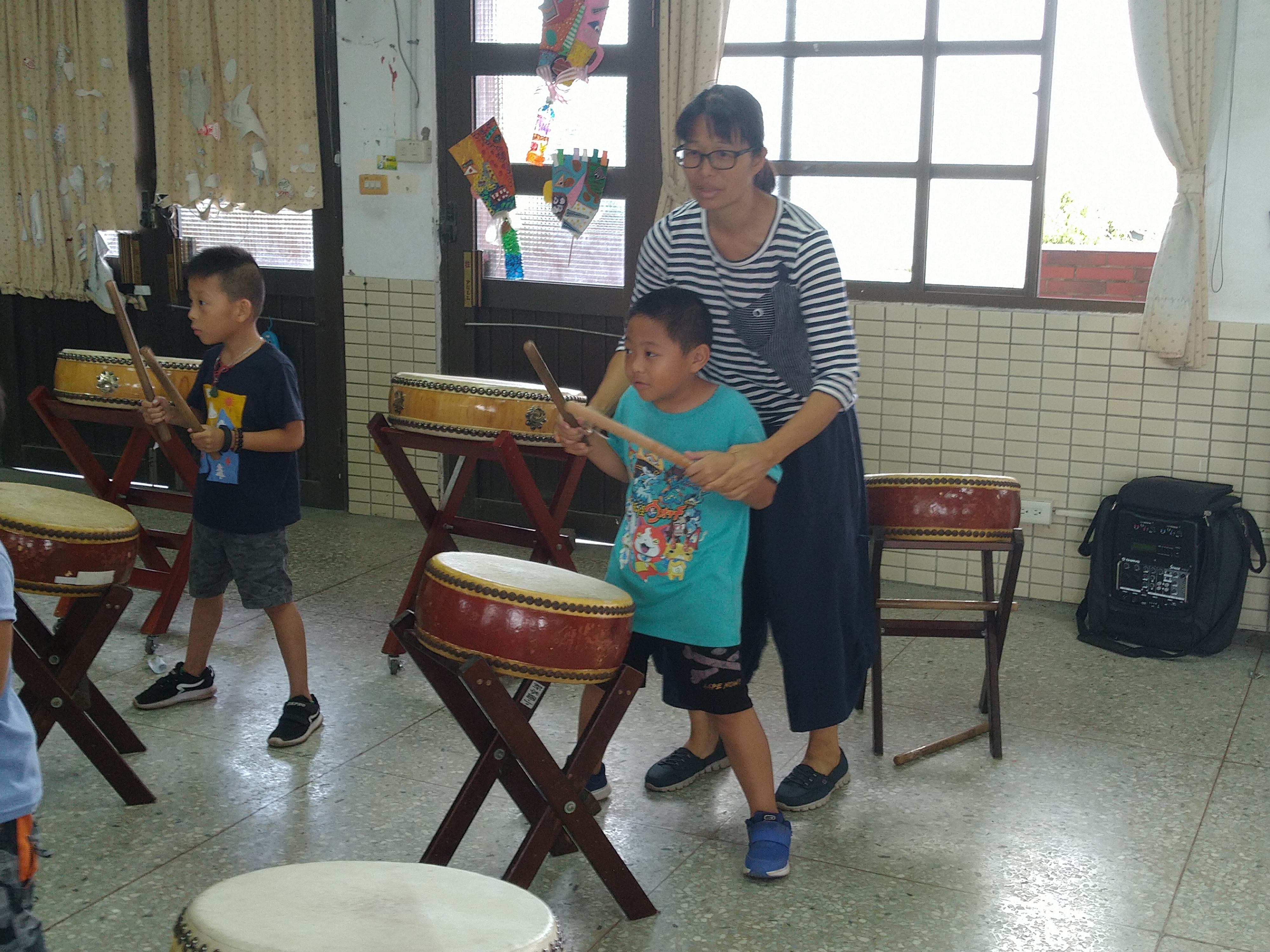 本校協同教師指導練習本校協同教師指導練習本校協同教師指導練習本校協同教師指導練習本校協同教師指導學生握棒本校協同教師指導學生握棒本校協同教師指導學生握棒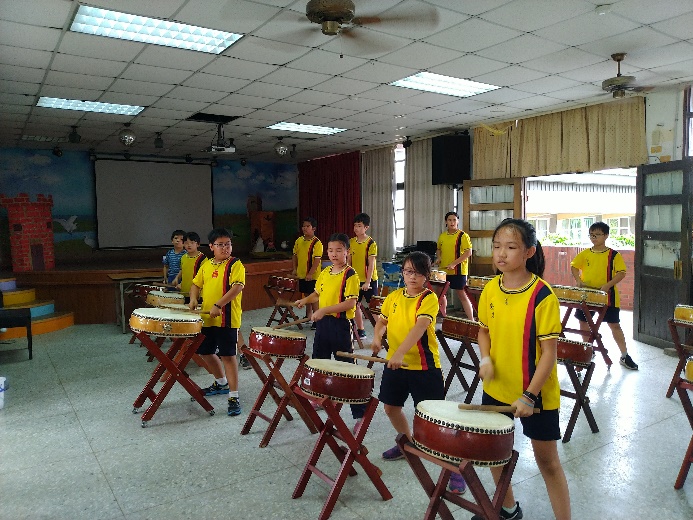 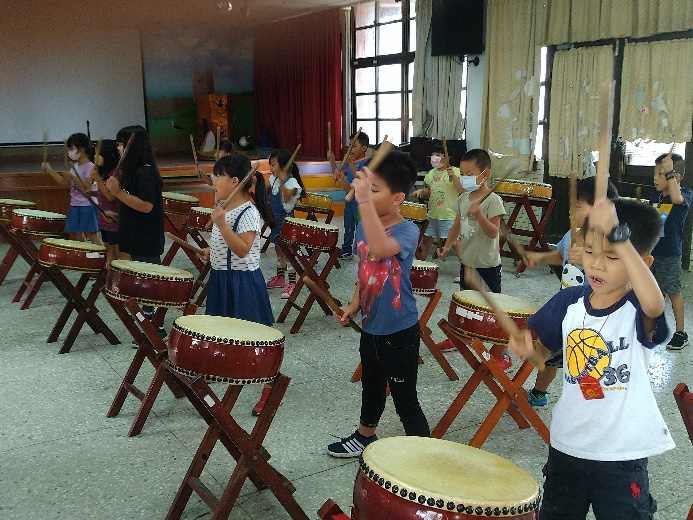 學生上課情形學生上課情形學生上課情形學生上課情形學生上課情形學生上課情形學生上課情形